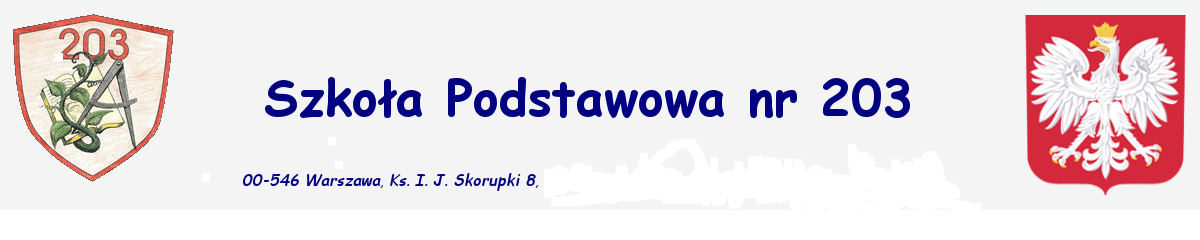 Zbieramy 1% dla Naszej SzkołyDrodzy Rodzice / OpiekunowieProsimy o wzięcie udziału w akcji. Nasza Szkoła została dzięki inicjatywie Rady Rodziców partnerem Instytutu Inicjatyw Pozarządowych. Przedmiotem Partnerstwa jest pozyskanie 1% za 2016 r. 
Za pośrednictwem Instytutu i z Państwa pomocą mamy możliwość zbierania środków finansowych – cel to zasilenie budżetu rady rodziców (czyli budżetu, który w całości wraca do Naszych Dzieci).Wystarczy w deklaracji PIT za 2016 r wpisać:Numer KRS – 0000245554Cel szczegółowy – SP 203 Warszawa	Prosimy o wsparcie dla Naszej Szkoły. Dziękujemy !!!